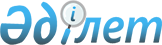 Об определении условий, объема и целевого назначения выпуска государственных ценных бумаг местными исполнительными органами Северо-Казахстанской, Восточно-Казахстанской и Жамбылской областейПриказ Заместителя Премьер-Министра - Министра финансов Республики Казахстан от 7 июня 2023 года № 623. Зарегистрирован в Министерстве юстиции Республики Казахстан 8 июня 2023 года № 32729
      В соответствии со статьей 212 Бюджетного кодекса Республики Казахстан и пунктом 8 Правил выпуска ценных бумаг для обращения на внутреннем рынке местным исполнительным органом области, города республиканского значения, столицы, утвержденных постановлением Правительства Республики Казахстан от 2 октября 2009 года № 1520, ПРИКАЗЫВАЮ:
      1. Определить следующие условия, объем и целевое назначение выпуска местными исполнительными органами Северо-Казахстанской, Восточно-Казахстанской и Жамбылской областей государственных ценных бумаг для обращения на внутреннем рынке:
      1) условия:
      год выпуска государственных ценных бумаг – 2023 год;
      вид ценных бумаг – государственные ценные бумаги, выпускаемые местными исполнительными органами областей, городов республиканского значения, столицы, для обращения на внутреннем рынке для финансирования строительства жилья в рамках реализации государственных программ;
      2) объемы:
      Северо-Казахстанской области – 954 474 000 (девятьсот пятьдесять четыре миллиона четыреста семьдесять четыре тысячи) тенге;
      Жамбылской области – не более 4 198 828 000 (четвре миллиарда сто девяносто восемь миллионов восемьсот двацать восемь тысяч) тенге;
      Восточно-Казахстанской области – не более 2 843 241 000 (два миллиарда восемьсот сорок три миллиона двести сорок одна тысяча) тенге;
      3) целевое назначение – финансирование строительства жилья в рамках реализации государственных программ.
      2. Департаменту государственного заимствования Министерства финансов Республики Казахстан в установленном законодательством Республики Казахстан порядке обеспечить:
      1) государственную регистрацию настоящего приказа в Министерстве юстиции Республики Казахстан;
      2) размещение настоящего приказа на интернет-ресурсе Министерства финансов Республики Казахстан;
      3) в течение десяти рабочих дней после государственной регистрации настоящего приказа в Министерстве юстиции Республики Казахстан представление в Департамент юридической службы Министерства финансов Республики Казахстан сведений об исполнении мероприятий, предусмотренных подпунктами 1) и 2) настоящего пункта.
      3 Настоящий приказ вводится в действие по истечении десяти календарных дней после дня его первого официального опубликования.
					© 2012. РГП на ПХВ «Институт законодательства и правовой информации Республики Казахстан» Министерства юстиции Республики Казахстан
				
      Заместитель Премьер-Министра - Министр финансов Республики Казахстан 

Е. Жамаубаев
